Miércoles18de eneroQuinto de PrimariaLengua Materna¡El que persevera, alcanza!Aprendizaje esperado: identifica las características de las fábulas y sus semejanzas y diferencias con los refranes.Comprende la función de las fábulas y refranes.Interpreta el significado de fábulas y refranes.Énfasis: emplear el lenguaje para comunicarse y como instrumento para aprender: Características de las fábulas, la moraleja.Características de los refranes, el lenguaje metafórico, figurativo o frases sugestivas, el consejo o moraleja.¿Qué vamos a aprender?Identificarás las características de las fábulas, sus semejanzas y diferencias con los refranes.Espero que, en estas sesiones, logres recordar y reforzar todos los aprendizajes que juntos hemos trabajado durante nuestras clases.Para este día vamos a repasar un tema muy importante: las fábulas y los refranes.¿Qué hacemos?Contesta diez preguntas, todas ellas referentes a las fábulas y los refranes, por cada pregunta habrá tres opciones para que elijas la correcta.Tú sabes las respuestas, sólo tienes que concentrarte y recordar lo que hemos trabajado.La primera pregunta es: ¿Qué es una fábula?Es una frase de origen popular que se transmite oralmente y expresa un consejo.Es un relato breve que proporciona una moraleja, por lo general sus personajes son animales.Es una narración que parte de un hecho real y se complementa con elementos fantásticos.Recuerda que leímos las fábulas de “La liebre y la tortuga” “La cigarra y la hormiga” y otras más, la respuesta es el inciso “b”.¿Qué características tienen los personajes en las fábulas?Son animales que actúan como seres humanos.Son personajes con poderes sobrenaturales.Son personajes históricos reconocidos por sus acciones.Esta pregunta ya es más difícil que la anterior, pero vamos analizar las respuestas, la opción “c” no es la correcta, porque esas características son de los personajes de los relatos históricos, así que, la respuesta está entre la “a” y la “b”. La opción “b” no puede ser correcta porque los personajes con poderes sobrenaturales aparecen, sobre todo, en los mitos. Mientras que, el inciso “a” menciona que son animales o cosas con características humanas, por ejemplo, animalitos que piensan, hablan, reflexionan y poseen virtudes y defectos, tal como las personas. La respuesta correcta es el inciso “a”.La siguiente pregunta tiene que ver con los escritores de fábulas, así que te pregunto, ¿Quién fue el primer escritor de fábulas en la historia?EsopoZeusCri-criLa respuesta es la “a”, Esopo fue el primer escritor de fábulas que se tenga registro y, se conoce poco de su vida, pero lo que sí se pudo rescatar fueron algunos de sus libros de fábulas.¿Cuál es una diferencia esencial entre una fábula y un cuento? las opciones son:Una de las dos carece de título.Una de las dos carece de conflicto.Una de las dos carece de moraleja.La respuesta es la opción “c” pues las fábulas siempre tendrán una moraleja, cosa que los cuentos no, sólo tienen finales.¿Cómo vas? ¿Estás recordando, todo lo que vimos en las clases? te recuerdo que lo importante de aprender, no es memorizar sino vivir la experiencia, si lees fábulas podrás identificar sus características y también las distinguirás de otras narraciones.Esta pregunta tiene que ver con los refranes. Me puedes decir, ¿Qué refrán corresponde a la siguiente secuencia de emojis?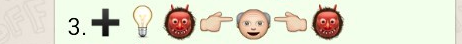 Más sabe el diablo por viejo, que por diablo.Candil de la calle, oscuridad en su casa.Conforme aumentan los años, aumentan los desengaños.La respuesta es la opción “a”.¿Qué es una moraleja?Es una enseñanza.Es una burla.Es un castigo.Como me encantan las moralejas, sé que vienen al final de la fábula y su principal propósito no es castigarnos ni mucho menos para burlarnos de los demás, sino que es para aprender, por lo tanto, la respuesta es la opción “a”, es una enseñanza.La pregunta que sigue dice así: ¿Cuál es una característica del refrán?Utiliza animales como personajes.Es una frase breve y popular.Contienen una moraleja.Sé que las fábulas usan animales como personajes y también sé que las moralejas siempre serán parte de las fábulas, por tanto, la única opción que puede ser es el inciso “b”, es una frase breve y popular.Los refranes no son textos amplios, sino frases que dan una enseñanza, usan la analogía y el sentido figurado, que por cierto hay una pregunta de ello, por lo que no diré más.La siguiente pregunta es de un saber histórico y literario. ¿A quién se le conoce como el Pensador Mexicano?Emiliano Zapata.Miguel Hidalgo y Costilla.José Joaquín Fernández de Lizardi.Busca en tu libro de lecturas al autor de “El Periquillo Sarniento”.El “Pensador Mexicano” es el seudónimo de José Joaquín Fernández de Lizardi, la respuesta es el inciso “c”.¿Cuál de las siguientes frases está escrita en sentido figurado?El auto es rojo.A la noticia le salieron alas.Francisco es un maestro.La que dice: A las noticias le salieron alas, no he visto en la televisión o en los reportajes que hicimos que alguna noticia tuviera alas, sólo las aves y algunos insectos tienen alas. Y descarto las otras dos, porque un auto sí puede ser rojo y sé bien que el profe Francisco sí es maestro. La respuesta es la “b”.¿Qué refrán está bien escrito?La mona vestida de seda, no es como la pintan.A caballo dado, déjalo correr.El que mucho abarca, poco aprieta.Yo digo que la que dice: “El que mucho abarca, poco aprieta”.Para conocer más acerca de grandes fabulistas en la historia de la literatura, quiero compartir contigo esta información.Esopo. Fue la primera persona de quien se tiene registro como escritor de fábulas. Todas ellas siguen vigentes hasta nuestros días, en nuestras clases hemos leído varias de ellas.Otro escritor fue Cayo Julio Fedro, él nació en Macedonia más o menos entre los años 20 a 15 a. C. Lo conocemos más como Fedro. Fue un fabulista latino, escribió más de un centenar de fábulas, que se agrupan en cinco libros. Murió hacia el año 50 d. C.Jean de La Fontaine, fue un poeta francés que escribió doce libros de fábulas, éstos se publicaron entre 1668 y 1694. La Fontaine era de familia acomodada. Su obra está inspirada en las fábulas clásicas, aunque dotadas con un agudo sentido del humor.Ser de familia acomodada, es decir, que poseen los medios económicos necesarios para vivir de una manera lujosa, por decirlo de alguna manera.Y el siguiente es, Félix María de Samaniego, de quien podrás encontrar algunas de sus fábulas en tu libro de español, en las páginas 21 y 23.Y, por último, pero no menos importante, Fernández de Lizardi, “El Pensador Mexicano”, que fue el primero en publicar un libro en toda Latinoamérica y de quien hemos hablado en nuestras clases.El reto de hoy:Te invito a investigar más fábulas que hayan escrito estos grandes personajes, seguro serán de tu agrado.¡Buen trabajo!Gracias por tu esfuerzo.Para saber más:Lecturashttps://www.conaliteg.sep.gob.mx/primaria.html